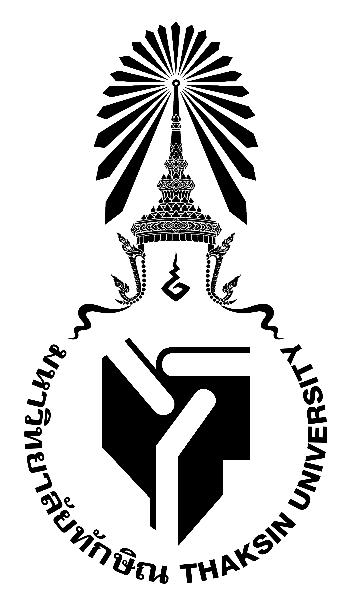 มคอ. 3 รายละเอียดของรายวิชาCourse Specificationรหัสวิชา 0317411 การจัดการศูนย์เทคโนโลยีและนวัตกรรมการศึกษาManagement of Educational Technology and Innovation Centerรายวิชานี้เป็นส่วนหนึ่งของหลักสูตรการศึกษาบัณฑิต สาขาวิชาเทคโนโลยีและสื่อสารการศึกษาหลักสูตรใหม่/หลักสูตรปรับปรุง พ.ศ.2560คณะศึกษาศาสตร์มหาวิทยาลัยทักษิณสารบัญหมวด									หน้าหมวดที่ 1	ข้อมูลทั่วไป							1หมวดที่ 2	จุดมุ่งหมายและวัตถุประสงค์					2หมวดที่ 3	ลักษณะและการดำเนินการ					2หมวดที่ 4	การพัฒนาผลการเรียนรู้ของนิสิต					3หมวดที่ 5	แผนการสอนและการประเมินผล					10หมวดที่ 6	ทรัพยากรประกอบการเรียนการสอน				11หมวดที่ 7	การประเมินและปรับปรุงการดำเนินการของรายวิชา			12รายละเอียดของรายวิชาหมวดที่  1  ข้อมูลทั่วไป1.  รหัส ชื่อรายวิชา จำนวนหน่วยกิต รายวิชาที่ต้องเรียนมาก่อน รายวิชาที่เรียนพร้อมกัน 
และคำอธิบายรายวิชา  0317411   การจัดการศูนย์เทคโนโลยีและนวัตกรรมการศึกษา	3(3-0-6)Management of Educational Technology and Innovation Center	   บุรพวิชา : (ถ้ามี) -		   ควบคู่ : (ถ้ามี) -        	หลักการ แนวคิด ทฤษฎี การแพร่กระจายนวัตกรรมและเทคโนโลยีการศึกษา การจัดการศูนย์เทคโนโลยีและนวัตกรรมการศึกษา ประเภทของแหล่งทรัพยากรการเรียนรู้  โครงสร้างและการจัดการ บทบาท หน้าที่ ความรับผิดชอบ ภาวะผู้นำ กระบวนการในการนิเทศสื่อการศึกษา ตลอดจนการออกแบบศูนย์เทคโนโลยีและนวัตกรรมการศึกษาที่เหมาะสมกับท้องถิ่น		Principles, concepts, theories and diffusion of innovations and educational technologies; management of educational technology and innovation center; types of learning resources; structures and management; roles, responsibilities, leadership, supervision processes of instructional instruments, as well as designing of educational technology and innovation center which is suitable for locality2.  หลักสูตรและประเภทของรายวิชาหลักสูตรการศึกษาบัณฑิต สาขาวิชาเทคโนโลยีและสื่อสารการศึกษา เป็นรายวิชาเอกเลือกศึกษาทั่วไปวิชาเฉพาะวิชาพื้นฐานเฉพาะด้าน (ถ้ามี)วิชาเอก  วิชาเอกบังคับ                วิชาเอกเลือกวิชาโท วิชาประสบการเชิงปฏิบัติ (ถ้ามี)3.  อาจารย์ผู้รับผิดชอบรายวิชาและอาจารย์ผู้สอนอาจารย์ผู้รับผิดชอบรายวิชา	ผศ.ดร.ชัชวาล  ชุมรักษาอาจารย์ผู้สอนรายวิชา		ผศ.ดร. ชัชวาล  ชุมรักษา5.  ภาคการศึกษา/ ชั้นปีที่เรียนภาคเรียนที่ 1/2566 /ชั้นปีที่ 46.  สถานที่เรียนสาขาวิชาเทคโนโลยีและสื่อสารการศึกษา  คณะศึกษาศาสตร์7.  วันที่จัดทำหรือปรับปรุงรายละเอียดของรายวิชาครั้งล่าสุด23  มิถุนายน   2566หมวดที่  2  จุดมุ่งหมายและวัตถุประสงค์1.  จุดมุ่งหมายของรายวิชา เพื่อให้นิสิตเกิดการเรียนรู้/มีความสามารถ/สมรรถนะที่ต้องการด้านต่าง ๆ ดังนี้ 1. อธิบาย หลักการ แนวคิด ทฤษฎี การแพร่กระจายนวัตกรรมและเทคโนโลยีการศึกษา  การจัดการศูนย์เทคโนโลยีและนวัตกรรมการศึกษา 2. อธิบาย ประเภทของแหล่งทรัพยากรการเรียนรู้  โครงสร้างและการจัดการ บทบาท หน้าที่ ความรับผิดชอบ ภาวะผู้นำ และกระบวนการนิเทศสื่อการศึกษา3. วิเคราะห์ และออกแบบศูนย์เทคโนโลยีและนวัตกรรมการศึกษาที่เหมาะสม4. ใช้วิจารณญาณในการตัดสินเกี่ยวกับการจัดการศูนย์เทคโนโลยีและนวัตกรรมการศึกษา 5.  มีความรับผิดชอบ ทำงานร่วมกับผู้อื่น และการใช้เทคโนโลยีสารสนเทศ2.  วัตถุประสงค์ของรายวิชาพัฒนาหลักสูตรให้มีความทันสมัย เป็นไปตามกรอบมาตรฐานคุณวุฒิระดับอุดมศึกษา พ.ศ. 2552 เพื่อให้นิสิตมีความรู้และเห็นความสำคัญในการนำหลักการและทฤษฎีต่าง ๆ ที่เกี่ยวข้องกับเทคโนโลยีทางการศึกษาและนวัตกรรมการศึกษา และสามารถนำความรู้ไปปรับใช้ในการจัดการเรียนการสอนได้อย่างเหมาะสม สอดคล้องกับยุคปัจจุบันได้อย่างดียิ่งหมวดที่  3  ลักษณะการดำเนินการ1.  จำนวนชั่วโมงที่ใช้ต่อภาคการศึกษา	คำชี้แจงภาคการศึกษาคิดเป็นไม่น้อยกว่า 15 สัปดาห์2.  จำนวนชั่วโมงต่อสัปดาห์ที่ และช่องทางในการให้คำปรึกษาแนะนำทางวิชาการแก่นิสิตเป็นรายบุคคลจัดเวลาให้คำปรึกษาเป็นรายบุคคล หรือ รายกลุ่ม ตามความต้องการ  2 ชั่วโมงต่อสัปดาห์หมวดที่ 4 การพัฒนาผลการเรียนรู้ของนิสิต1.	แผนที่การกระจายความรับผิดชอบ  (นำข้อมูลจาก ข้อ 3 หมวดที่ 4 ในเล่ม มคอ.2)หมวดที่  5  แผนการสอนและการประเมินผล1.  แผนการสอน2.  แผนการประเมินผลการเรียนรู้หมวดที่ 6 ทรัพยากรประกอบการเรียนการสอน1.  ตำรา เอกสารหลัก และข้อมูลสำคัญ ไชยยศ เรืองสุวรรณ. (2534).   การบริหารระบบงานสื่อและเทคโนโลยีการศึกษา. (พิมพ์ครั้งที่ 3). 	มหาสารคาม : สานักพิมพ์แห่งมหาวิทยาลัยมหาสารคาม.พสุ เดชะรินทร์. (2546).  กลยุทธ์ใหม่ในการจัดการ. กรุงเทพฯ: ฮาซันพริ้นติ้ง. มหาวิทยาลัยสุโขทัยธรรมาธิราช. (2550).  เอกสารการสอนชุดวิชาการบริหารศูนย์สื่อการศึกษา หน่วยที่ 1-7. 	พิมพ์ครั้งที่ 7. กรุงเทพฯ :  ศูนย์หนังสือมหาวิทยาลัยสุโขทัยธรรมาธิราช.มหาวิทยาลัยสุโขทัยธรรมาธิราช. (2550).  เอกสารการสอนชุดวิชาการบริหารศูนย์สื่อการศึกษา หน่วยที่ 8-15. พิมพ์ครั้งที่ 7. กรุงเทพฯ :  ศูนย์หนังสือมหาวิทยาลัยสุโขทัยธรรมาธิราช.รังสรรค์ ประเสริฐศรี. (2549).   การจัดการสมัยใหม่. กรุงเทพฯ: ธรรมสาร. ศิริพร พงศ์ศรีโรจน์. (2540).   องค์การและการจัดการ. กรุงเทพฯ : สำนักวิชาการ มหาวิทยาลัยธุรกิจบัณฑิตย์.2.  เอกสารและข้อมูลแนะนำกนกวรรณ ศิลปกรรมพิเศษ และวราณี สัมฤทธิ์. (2551).   การพัฒนารูปแบบศูนย์การเรียนรู้มีชีวิตที่เน้นผู้เรียน เป็นศูนย์กลาง. ตรัง : วิทยาลัยบรมราชชนนี. ชัยยงค์ พรหมวงศ์.  (2555). ขอบข่ายทางเทคโนโลยีและสื่อสารการศึกษา.  สืบค้นเมื่อ 16 กรกฎาคม   2555, จาก  http://www.chaiyongvision.com. AECT. ขอบข่ายเทคโนโลยีและสื่อสารการศึกษา.  สืบค้นเมื่อ 25 กรกฎาคม 2563, จาก http://aect.site-ym.com/?publications_landing.หมวดที่  7  การประเมินและปรับปรุงการดำเนินการของรายวิชา1.  กลยุทธ์การประเมินประสิทธิผลของรายวิชาโดยนิสิต   	- ให้นิสิตประเมินพัฒนาการของตนเองโดยเปรียบเทียบความรู้ ทักษะ ในการประมวล/คิดวิเคราะห์ก่อนและหลังการเรียนรายวิชานี้   	- ให้นิสิตประเมิน/แสดงความเห็นผ่านการประเมินรายวิชา, การประเมินการสอนของอาจารย์    	- การสนทนากลุ่มระหว่างผู้สอนและนิสิต  	 - การสะท้อนคิดของนิสิต2.  กลยุทธ์การประเมินการสอน- แบบประเมินผลการสอน ซึ่งเป็นแบบประเมินผลการสอนของมหาวิทยาลัย ที่กำหนดให้มีการประเมินการสอนของอาจารย์ผู้สอน โดยนิสิตทุกภาคการศึกษา- ให้นิสิตอภิปรายในชั้นเรียน  และสอบถามความคิดเห็นของนิสิตโดยใช้แบบสอบถามปลายเปิด- จัดประชุมคณะกรรมการประจำหลักสูตร เพื่อร่วมกันประเมิน3.  การปรับปรุงการสอน    	- ประมวลความคิดเห็นของนิสิต ผลการประเมินการสอน ปัญหา อุปสรรค เพื่อเป็นข้อมูลในการปรับปรุงการสอน    	- การวิจัยในชั้นเรียน    	- การปรับปรุงรายละเอียดรายวิชา    	- การประชุมเพื่อพัฒนาการเรียนการสอน4.  การทวนสอบมาตรฐานผลสัมฤทธิ์ของนิสิตในรายวิชา  	- ประชุมคณาจารย์เพื่อทวนสอบคะแนนและผลการเรียนของนิสิต 	- ให้นิสิตได้มีโอกาสตรวจสอบคะแนนและผลการเรียนก่อนส่งเกรดให้ฝ่ายทะเบียน  	- ประชุมคณาจารย์เพื่อทบทวนวิธีการและเกณฑ์การประเมิน และการออกข้อสอบ5.  การดำเนินการทบทวนและการวางแผนปรับปรุงประสิทธิผลของรายวิชา  	- นำผลการประเมินโดยนิสิตจากข้อ 1 และการประเมินการสอนจากข้อ 2 มาประมวลเพื่อปรับปรุงรายวิชา เพื่อเป็นแนวทางในการจัดการเรียนการสอน  	- จัดประชุมอาจารย์ผู้สอนเพื่อทบทวนและปรับปรุงรายวิชา  	- ปรับปรุงประมวลรายวิชาทุกปี ตามข้อมูลจากการประเมินบรรยายสอนเสริมการฝึกปฏิบัติ/การฝึกงานภาคสนามการศึกษาด้วยตนเอง45 ช.ม./ภาคเรียน--90 ช.ม./ภาคเรียนรายวิชา1. ด้านคุณธรรม จริยธรรม1. ด้านคุณธรรม จริยธรรม1. ด้านคุณธรรม จริยธรรม2. ด้านความรู้2. ด้านความรู้2. ด้านความรู้2. ด้านความรู้2. ด้านความรู้2. ด้านความรู้3. ด้านทักษะทางปัญญา3. ด้านทักษะทางปัญญา3. ด้านทักษะทางปัญญา3. ด้านทักษะทางปัญญา4. ด้านทักษะความสัมพันธ์ระหว่างบุคคลและความรับผิดชอบ4. ด้านทักษะความสัมพันธ์ระหว่างบุคคลและความรับผิดชอบ4. ด้านทักษะความสัมพันธ์ระหว่างบุคคลและความรับผิดชอบ4. ด้านทักษะความสัมพันธ์ระหว่างบุคคลและความรับผิดชอบ5. ด้านทักษะการวิเคราะห์เชิงตัวเลขการสื่อสารและเทคโนโลยีสารสนเทศ5. ด้านทักษะการวิเคราะห์เชิงตัวเลขการสื่อสารและเทคโนโลยีสารสนเทศ5. ด้านทักษะการวิเคราะห์เชิงตัวเลขการสื่อสารและเทคโนโลยีสารสนเทศ6.ด้านทักษะการจัดการเรียนรู้6.ด้านทักษะการจัดการเรียนรู้6.ด้านทักษะการจัดการเรียนรู้6.ด้านทักษะการจัดการเรียนรู้รายวิชา1.11.21.32.12.22.32.42.52.63.13.23.33.44.14.24.34.45.15.25.36.16.26.36.40317411การจัดการศูนย์เทคโนโลยีและนวัตกรรมการศึกษา ผลการเรียนรู้ผลการเรียนรู้วิธีการสอนวิธีการประเมินผล1. ด้านคุณธรรม จริยธรรม1. ด้านคุณธรรม จริยธรรม1.1 มีความรู้ความเข้าใจเกี่ยวกับคุณธรรมพื้นฐาน จรรยาบรรณของวิชาชีพเทคโนโลยีและสื่อสารการศึกษา และค่านิยมที่พึงประสงค์สำหรับการสร้างสรรค์นวัตกรรมและเทคโนโลยีสื่อสารการศึกษา 1. สอดแทรกความมีวินัย ใฝ่รู้ ความซื่อสัตย์ในระหว่างการสอนทุกครั้ง2. ให้ผู้เรียนได้ตระหนักถึงจริยธรรมในตนเองเมื่อเข้าร่วมกิจกรรมการเรียนการสอน3. ผู้เรียนปฏิบัติตนอยู่ในระเบียบข้อตกลงร่วมของรายวิชาอย่างเคร่งครัด1. ประเมินจากพฤติกรรมในชั้นเรียนการมีส่วนร่วม และความกระตือรือร้นด้านวิชาการของผู้เรียนนอกชั้นเรียน1.2 ยอมรับในคุณค่าของความแตกต่างหลากหลายและสามารถวิเคราะห์ สังเคราะห์ ประเมิน และนำความรู้เกี่ยวกับคุณธรรมพื้นฐานและจรรยาบรรณของวิชาชีพครูและค่านิยมที่พึงประสงค์ไปประยุกต์ใช้ในการดำรงชีวิตและประกอบวิชาชีพ เพื่อสร้างสรรค์สังคมแห่งความพอเพียง ยั่งยืน และมีสันติสุข 1. สอดแทรกความมีวินัย ใฝ่รู้ ความซื่อสัตย์ในระหว่างการสอนทุกครั้ง2. ให้ผู้เรียนได้ตระหนักถึงจริยธรรมในตนเองเมื่อเข้าร่วมกิจกรรมการเรียนการสอน3. ผู้เรียนปฏิบัติตนอยู่ในระเบียบข้อตกลงร่วมของรายวิชาอย่างเคร่งครัด1. ประเมินจากพฤติกรรมในชั้นเรียนการมีส่วนร่วม และความกระตือรือร้นด้านวิชาการของผู้เรียนนอกชั้นเรียน1.3  ตระหนักถึงความสำคัญของการดำรงชีวิตและประกอบวิชาชีพตามคุณธรรมพื้นฐานและจรรยาบรรณของวิชาชีพครู รวมถึงการประกอบสัมมาอาชีพ 1. สอดแทรกความมีวินัย ใฝ่รู้ ความซื่อสัตย์ในระหว่างการสอนทุกครั้ง2. ให้ผู้เรียนได้ตระหนักถึงจริยธรรมในตนเองเมื่อเข้าร่วมกิจกรรมการเรียนการสอน3. ผู้เรียนปฏิบัติตนอยู่ในระเบียบข้อตกลงร่วมของรายวิชาอย่างเคร่งครัด1. ประเมินจากพฤติกรรมในชั้นเรียนการมีส่วนร่วม และความกระตือรือร้นด้านวิชาการของผู้เรียนนอกชั้นเรียน2. ด้านความรู้2. ด้านความรู้2.1 มีความรู้ความเข้าใจและเห็นความสัมพันธ์ของวิชาพื้นฐานทางด้านมนุษยศาสตร์ สังคมศาสตร์ วิทยาศาสตร์ คณิตศาสตร์ สหศาสตร์ ภาษาไทย ภาษาต่างประเทศ และคอมพิวเตอร์ และมีความรู้และรอบรู้ในศาสตร์เกี่ยวกับเทคโนโลยีและสื่อสารการศึกษา1. จัดการเรียนการสอน แบบ Active Learning เน้นผู้เรียนเป็นสำคัญ คำนึงถึงความแตกต่างระหว่างบุคคล ให้ผู้เรียนมีส่วนร่วมในกิจกรรมการเรียนการสอน 2. การบรรยายประกอบสื่อ การอภิปราย ซักถาม และแสดงความคิดเห็นร่วมกันในชั้นเรียน 3. การศึกษาค้นคว้าทำรายงานตามหัวข้อที่สนใจหรือได้รับมอบหมาย การนำเสนอผลงาน 1. ประเมินจากการร่วมแสดงความคิดเห็นและอภิปรายซักถาม การทำรายงานและการนำเสนอรายงาน ผลงานปฏิบัติ และคะแนนสอบข้อเขียนปลายภาคเรียน2.2 สามารถบูรณาการความรู้ในศาสตร์สาขาวิชาต่าง ๆ ไปใช้ในการดำรงชีวิตและประกอบวิชาชีพอย่างมีประสิทธิภาพ และสามารถบูรณาการความรู้ในด้านเทคโนโลยีและสื่อสารการศึกษากับความรู้ในศาสตร์อื่น ๆ1. จัดการเรียนการสอน แบบ Active Learning เน้นผู้เรียนเป็นสำคัญ คำนึงถึงความแตกต่างระหว่างบุคคล ให้ผู้เรียนมีส่วนร่วมในกิจกรรมการเรียนการสอน 2. การบรรยายประกอบสื่อ การอภิปราย ซักถาม และแสดงความคิดเห็นร่วมกันในชั้นเรียน 3. การศึกษาค้นคว้าทำรายงานตามหัวข้อที่สนใจหรือได้รับมอบหมาย การนำเสนอผลงาน 1. ประเมินจากการร่วมแสดงความคิดเห็นและอภิปรายซักถาม การทำรายงานและการนำเสนอรายงาน ผลงานปฏิบัติ และคะแนนสอบข้อเขียนปลายภาคเรียน2.3 ตระหนักถึงคุณค่าและความสำคัญของศาสตร์สาขาวิชาต่างๆ ที่มีต่อการดำรงชีวิตและประกอบวิชาชีพ และมีความใฝ่รู้ สามารถใช้ความรู้และทักษะเพื่อการศึกษาต่อหรือประกอบอาชีพอย่างมีจรรยาวิชาชีพ1. จัดการเรียนการสอน แบบ Active Learning เน้นผู้เรียนเป็นสำคัญ คำนึงถึงความแตกต่างระหว่างบุคคล ให้ผู้เรียนมีส่วนร่วมในกิจกรรมการเรียนการสอน 2. การบรรยายประกอบสื่อ การอภิปราย ซักถาม และแสดงความคิดเห็นร่วมกันในชั้นเรียน 3. การศึกษาค้นคว้าทำรายงานตามหัวข้อที่สนใจหรือได้รับมอบหมาย การนำเสนอผลงาน 1. ประเมินจากการร่วมแสดงความคิดเห็นและอภิปรายซักถาม การทำรายงานและการนำเสนอรายงาน ผลงานปฏิบัติ และคะแนนสอบข้อเขียนปลายภาคเรียน2.4 มีความรู้ความเข้าใจเกี่ยวกับแนวคิด ทฤษฎี และหลักการที่เกี่ยวข้องกับพัฒนาการและการเรียนรู้ของผู้เรียน การจัดการเรียนการสอน การวิจัย และกฎหมายที่เกี่ยวข้องกับการศึกษา1. จัดการเรียนการสอน แบบ Active Learning เน้นผู้เรียนเป็นสำคัญ คำนึงถึงความแตกต่างระหว่างบุคคล ให้ผู้เรียนมีส่วนร่วมในกิจกรรมการเรียนการสอน 2. การบรรยายประกอบสื่อ การอภิปราย ซักถาม และแสดงความคิดเห็นร่วมกันในชั้นเรียน 3. การศึกษาค้นคว้าทำรายงานตามหัวข้อที่สนใจหรือได้รับมอบหมาย การนำเสนอผลงาน 1. ประเมินจากการร่วมแสดงความคิดเห็นและอภิปรายซักถาม การทำรายงานและการนำเสนอรายงาน ผลงานปฏิบัติ และคะแนนสอบข้อเขียนปลายภาคเรียน2.5 สามารถวิเคราะห์ สังเคราะห์ ประเมิน และประยุกต์ความรู้เกี่ยวกับแนวคิด ทฤษฎีและหลักการที่เกี่ยวข้องกับพัฒนาการและการเรียนรู้ของผู้เรียน การจัดการเรียนการสอน การวิจัยและกฎหมายที่เกี่ยวข้องกับการศึกษาไปใช้ในการจัดการเรียนการสอนและการพัฒนาผู้เรียนอย่างเหมาะสมและมีประสิทธิภาพ2.6 ตระหนักถึงคุณค่าของการนำความรู้เกี่ยวกับแนวคิด ทฤษฎี และหลักการที่เกี่ยวข้องกับพัฒนาการและการเรียนรู้ของผู้เรียน การจัดการเรียนการสอน การวิจัย และกฎหมายที่เกี่ยวข้องกับการศึกษาไปใช้ในการจัดการเรียนการสอนและการพัฒนาผู้เรียน3. ด้านทักษะทางปัญญา3. ด้านทักษะทางปัญญา3.1 มีความรู้ความเข้าใจเกี่ยวกับหลักและกระบวนการคิดแบบต่าง ๆ 1. ใช้กระบวนการกลุ่มในการอภิปราย สะท้อนความคิด การคิดวิเคราะห์ สังเคราะห์1. ประเมินจากการแสดงความคิดเห็นและการอภิปราย รายงานบุคคลและรายงานกลุ่ม และนำเสนอหน้าชั้นเรียน3.2 สามารถวิเคราะห์ประเด็นปัญหาที่เกี่ยวกับสังคม วัฒนธรรม เศรษฐกิจ และสิ่งแวดล้อมและสามารถปรับตัวและแก้ปัญหาต่างๆ ในการดำรงชีวิตได้โดยใช้วิถีทางปัญญา และสามารถวิเคราะห์ประเด็นปัญหาที่เกี่ยวกับสังคม วัฒนธรรม เศรษฐกิจ และสิ่งแวดล้อม และสามารถปรับตัวและแก้ปัญหาต่าง ๆ ในการดำรงชีวิตได้โดยวิถีทางปัญญา 1. ใช้กระบวนการกลุ่มในการอภิปราย สะท้อนความคิด การคิดวิเคราะห์ สังเคราะห์1. ประเมินจากการแสดงความคิดเห็นและการอภิปราย รายงานบุคคลและรายงานกลุ่ม และนำเสนอหน้าชั้นเรียน3.3 สามารถวิเคราะห์และใช้วิจารณญาณในการตัดสินเกี่ยวกับการจัดการเรียนการสอนและการพัฒนาผู้เรียน และสร้างสรรค์ องค์ความรู้หรือนวัตกรรมไปใช้ในการพัฒนาตนเอง การจัดการเรียนการสอน และผู้เรียนอย่างมีประสิทธิภาพ และสามารถคิดวิเคราะห์ สังเคราะห์ ประเมินค่า และนำความรู้ไปพัฒนานวัตกรรมเทคโนโลยีและสื่อสารการศึกษา 1. ใช้กระบวนการกลุ่มในการอภิปราย สะท้อนความคิด การคิดวิเคราะห์ สังเคราะห์1. ประเมินจากการแสดงความคิดเห็นและการอภิปราย รายงานบุคคลและรายงานกลุ่ม และนำเสนอหน้าชั้นเรียน3.4 ตระหนักถึงคุณค่าของการใช้วิถีทางปัญญาในการดำรงชีวิต การประกอบวิชาชีพ และการแก้ปัญหา4. ทักษะความสัมพันธ์ระหว่างบุคคลและความรับผิดชอบ4. ทักษะความสัมพันธ์ระหว่างบุคคลและความรับผิดชอบ4.1 มีความรู้ความเข้าใจเกี่ยวกับบทบาทหน้าที่และความรับผิดชอบของตนเองและสมาชิกในสังคม และหลักการทำงานและอยู่ร่วมกับผู้อื่นอย่างเป็นกัลยาณมิตร และมีความสามารถในการใช้ความรู้ในสาขาเทคโนโลยีและสื่อสารการศึกษา เพื่อพัฒนาสังคมได้อย่างเหมาะสม1. จัดกิจกรรมการเรียนการสอนโดยการทำกิจกรรมกลุ่มในลักษณะต่าง ๆ ทั้งในชั้นเรียนและนอกชั้นเรียน2. มอบหมายความรับผิดชอบโดยตั้งเป็นคณะอนุกรรมการในโครงการและกิจกรรมต่าง ๆ1. ความรับผิดชอบในการปฏิบัติกิจกรรมในชั้นเรียน  2. ผลการทำกิจกรรมกลุ่มและการสรุปผลงาน4.2 สามารถสร้างมนุษย์สัมพันธ์ที่ดี มีความรับผิดชอบ และสามารถทำงานร่วมกับผู้อื่นอย่างมีความสุข และมีประสิทธิภาพ รวมถึงสามารถสื่อสารกับกลุ่มคนที่มีความหลากหลายทางวัฒนธรรมได้อย่างมีประสิทธิภาพ1. จัดกิจกรรมการเรียนการสอนโดยการทำกิจกรรมกลุ่มในลักษณะต่าง ๆ ทั้งในชั้นเรียนและนอกชั้นเรียน2. มอบหมายความรับผิดชอบโดยตั้งเป็นคณะอนุกรรมการในโครงการและกิจกรรมต่าง ๆ1. ความรับผิดชอบในการปฏิบัติกิจกรรมในชั้นเรียน  2. ผลการทำกิจกรรมกลุ่มและการสรุปผลงาน4.3 เคารพในความแตกต่างและปฏิบัติต่อผู้เรียน และเพื่อนร่วมงานด้วยความเข้าใจและ เป็นมิตร1. จัดกิจกรรมการเรียนการสอนโดยการทำกิจกรรมกลุ่มในลักษณะต่าง ๆ ทั้งในชั้นเรียนและนอกชั้นเรียน2. มอบหมายความรับผิดชอบโดยตั้งเป็นคณะอนุกรรมการในโครงการและกิจกรรมต่าง ๆ1. ความรับผิดชอบในการปฏิบัติกิจกรรมในชั้นเรียน  2. ผลการทำกิจกรรมกลุ่มและการสรุปผลงาน4.4 ตระหนักถึงคุณค่าของการมีความรับผิดชอบต่อตนเองและวิชาชีพ และอยู่ร่วมกับผู้อื่นอย่างเป็นกัลยาณมิตร สามารถปรับตัว และทำงานร่วมกับผู้อื่น ยอมรับฟังความคิดเห็นของผู้อื่น ทั้งในฐานะผู้นำและสมาชิกของกลุ่ม1. จัดกิจกรรมการเรียนการสอนโดยการทำกิจกรรมกลุ่มในลักษณะต่าง ๆ ทั้งในชั้นเรียนและนอกชั้นเรียน2. มอบหมายความรับผิดชอบโดยตั้งเป็นคณะอนุกรรมการในโครงการและกิจกรรมต่าง ๆ1. ความรับผิดชอบในการปฏิบัติกิจกรรมในชั้นเรียน  2. ผลการทำกิจกรรมกลุ่มและการสรุปผลงาน5. ด้านทักษะการวิเคราะห์เชิงตัวเลข การสื่อสาร และการใช้เทคโนโลยีสารสนเทศ5. ด้านทักษะการวิเคราะห์เชิงตัวเลข การสื่อสาร และการใช้เทคโนโลยีสารสนเทศ5.1 มีความรู้ความเข้าใจเกี่ยวกับการใช้ภาษาพูด ภาษาเขียน เทคโนโลยีสารสนเทศ และคณิตศาสตร์และสถิติพื้นฐาน เพื่อการสื่อสาร การเรียนรู้ การจัดการเรียนการสอนและการปฏิบัติงาน1. จัดกิจกรรมการเรียนการสอนที่เน้นการฝึกทักษะการสื่อสารทั้งการฟัง  การพูด  การอ่าน การเขียน ระหว่างผู้เรียน ผู้สอน และผู้เกี่ยวข้องอื่น ๆ2. จัดประสบการณ์การเรียนรู้ที่ส่งเสริมให้ผู้เรียนเลือกใช้เทคโนโลยีสารสนเทศ และการสื่อสารที่หลากหลาย  1. ทักษะการฟัง พูด อ่าน เขียน การนำเสนอรายงานโดยใช้เทคโนโลยีสารสนเทศ2. ความสามารถในการใช้ทักษะทางคณิตศาสตร์และสถิติเพื่ออธิบาย อภิปรายผลงานได้อย่างเหมาะสม5.2 สามารถใช้ภาษาพูด ภาษาเขียน เทคโนโลยีสารสนเทศ และคณิตศาสตร์และสถิติพื้นฐานในการสื่อสาร การเรียนรู้ และการจัดการเรียนการสอนอย่างมีประสิทธิภาพ และมีทักษะในการสื่อสาร เผยแพร่ ประยุกต์และใช้เทคโนโลยีและสื่อสารการศึกษา1. จัดกิจกรรมการเรียนการสอนที่เน้นการฝึกทักษะการสื่อสารทั้งการฟัง  การพูด  การอ่าน การเขียน ระหว่างผู้เรียน ผู้สอน และผู้เกี่ยวข้องอื่น ๆ2. จัดประสบการณ์การเรียนรู้ที่ส่งเสริมให้ผู้เรียนเลือกใช้เทคโนโลยีสารสนเทศ และการสื่อสารที่หลากหลาย  1. ทักษะการฟัง พูด อ่าน เขียน การนำเสนอรายงานโดยใช้เทคโนโลยีสารสนเทศ2. ความสามารถในการใช้ทักษะทางคณิตศาสตร์และสถิติเพื่ออธิบาย อภิปรายผลงานได้อย่างเหมาะสม5.3 ตระหนักถึงคุณค่าของการใช้ภาษาพูด ภาษาเขียน เทคโนโลยีสารสนเทศ และคณิตศาสตร์และสถิติพื้นฐาน ในการสื่อสาร การเรียนรู้ และการจัดการเรียนการสอน1. จัดกิจกรรมการเรียนการสอนที่เน้นการฝึกทักษะการสื่อสารทั้งการฟัง  การพูด  การอ่าน การเขียน ระหว่างผู้เรียน ผู้สอน และผู้เกี่ยวข้องอื่น ๆ2. จัดประสบการณ์การเรียนรู้ที่ส่งเสริมให้ผู้เรียนเลือกใช้เทคโนโลยีสารสนเทศ และการสื่อสารที่หลากหลาย  1. ทักษะการฟัง พูด อ่าน เขียน การนำเสนอรายงานโดยใช้เทคโนโลยีสารสนเทศ2. ความสามารถในการใช้ทักษะทางคณิตศาสตร์และสถิติเพื่ออธิบาย อภิปรายผลงานได้อย่างเหมาะสม6. ด้านทักษะการจัดการเรียนรู้6. ด้านทักษะการจัดการเรียนรู้ 6.1 มีความรู้ความเข้าใจเกี่ยวกับแนวคิด หลักการ และทฤษฎีที่เกี่ยวข้องกับการจัดการเรียนรู้ การวัดประเมินผล การจัดการชั้นเรียน การบันทึกและรายงานผลการจัดการเรียนการสอน และการวิจัยในชั้น เรียน1. การเรียนรู้จากประสบการณ์ตรงผ่านการสอนของผู้สอนด้วยวิธีที่หลากหลาย เช่น การศึกษากรณี ตัวอย่าง  การออกแบบ นวัตกรรมและผลิตสื่อเพื่อการเรียนรู้ รวมทั้งการนําสื่อไปใช้ในสถานการณ์จริง 2. การเรียนรู้จากตัวแบบในการออกแบบนวัตกรรม และผลิตสื่อเพื่อการเรียนรู้ การใช้เทคโนโลยีในการสืบค้น และสื่อสาร   1. สังเกตพฤติกรรมการเรียนรู้และพัฒนาการ ทางด้านทักษะการออกแบบนวัตกรรมและผลิตสื่อเพื่อ การเรียนรู้  2. ประเมินจากการ นําสื่อไปใช้ในสถานการจริง  6.2 สามารถวางแผน ออกแบบปฏิบัติการสอน จัดการชั้นเรียน วัดและประเมินผลการเรียนรู้ บันทึกและรายงานผลการจัดการเรียนการสอน และทำวิจัยในชั้นเรียน เพื่อพัฒนาศักยภาพของผู้เรียนได้อย่างเหมาะสมตามความความแตกต่างระหว่างบุคคล1. การเรียนรู้จากประสบการณ์ตรงผ่านการสอนของผู้สอนด้วยวิธีที่หลากหลาย เช่น การศึกษากรณี ตัวอย่าง  การออกแบบ นวัตกรรมและผลิตสื่อเพื่อการเรียนรู้ รวมทั้งการนําสื่อไปใช้ในสถานการณ์จริง 2. การเรียนรู้จากตัวแบบในการออกแบบนวัตกรรม และผลิตสื่อเพื่อการเรียนรู้ การใช้เทคโนโลยีในการสืบค้น และสื่อสาร   1. สังเกตพฤติกรรมการเรียนรู้และพัฒนาการ ทางด้านทักษะการออกแบบนวัตกรรมและผลิตสื่อเพื่อ การเรียนรู้  2. ประเมินจากการ นําสื่อไปใช้ในสถานการจริง  6.3 สามารถสร้างสรรค์สภาพแวดล้อมทางกายภาพ และบรรยากาศการเรียนรู้
ที่อบอุ่นมั่นคง ปลอดภัย1. การเรียนรู้จากประสบการณ์ตรงผ่านการสอนของผู้สอนด้วยวิธีที่หลากหลาย เช่น การศึกษากรณี ตัวอย่าง  การออกแบบ นวัตกรรมและผลิตสื่อเพื่อการเรียนรู้ รวมทั้งการนําสื่อไปใช้ในสถานการณ์จริง 2. การเรียนรู้จากตัวแบบในการออกแบบนวัตกรรม และผลิตสื่อเพื่อการเรียนรู้ การใช้เทคโนโลยีในการสืบค้น และสื่อสาร   1. สังเกตพฤติกรรมการเรียนรู้และพัฒนาการ ทางด้านทักษะการออกแบบนวัตกรรมและผลิตสื่อเพื่อ การเรียนรู้  2. ประเมินจากการ นําสื่อไปใช้ในสถานการจริง 6.4 ตระหนักถึงคุณค่าของการนําแนวคิด หลักการ และทฤษฎีที่เกี่ยวข้องกับการสอน การวัดประเมินผล การจัดการชั้นเรียน การบันทึกและรายงานผลการจัดการเรียนการสอน และการวิจัยในชั้นเรียน มาใช้ในการพัฒนาศักยภาพของผู้เรียนได้อย่างเหมาะสมตามความแตกต่างระหว่างบุคคล1. การเรียนรู้จากประสบการณ์ตรงผ่านการสอนของผู้สอนด้วยวิธีที่หลากหลาย เช่น การศึกษากรณี ตัวอย่าง  การออกแบบ นวัตกรรมและผลิตสื่อเพื่อการเรียนรู้ รวมทั้งการนําสื่อไปใช้ในสถานการณ์จริง 2. การเรียนรู้จากตัวแบบในการออกแบบนวัตกรรม และผลิตสื่อเพื่อการเรียนรู้ การใช้เทคโนโลยีในการสืบค้น และสื่อสาร   1. สังเกตพฤติกรรมการเรียนรู้และพัฒนาการ ทางด้านทักษะการออกแบบนวัตกรรมและผลิตสื่อเพื่อ การเรียนรู้  2. ประเมินจากการ นําสื่อไปใช้ในสถานการจริง สัปดาห์ที่หัวข้อ/รายละเอียดจำนวนชั่วโมงจำนวนชั่วโมงกิจกรรมการเรียน การสอน สื่อที่ใช้ผู้สอนสัปดาห์ที่หัวข้อ/รายละเอียดบรรยายปฏิบัติกิจกรรมการเรียน การสอน สื่อที่ใช้ผู้สอน1-  มคอ3- ทบทวนความรู้ทั่วไปเกี่ยวกับเทคโนโลยีการศึกษา และศูนย์เทคโนโลยีและนวัตกรรมเพื่อการศึกษา   3--ปฐมนิเทศ  -บรรยายประกอบการใช้สื่อ- อภิปราย ซักถาม  สรุป ผศ.ดร.ชัชวาล  ชุมรักษา2-3-หลักการ แนวคิด ทฤษฎี การจัดการศูนย์เทคโนโลยีและนวัตกรรมการศึกษา6--ทบทวนความรู้เดิม-บรรยายประกอบการใช้สื่อ   -ซักถาม  สรุป-แลกเปลี่ยนเรียนรู้ผศ.ดร.ชัชวาล ชุมรักษา4-5-โครงสร้างและการจัดการ บทบาท หน้าที่ ความรับผิดชอบ6--ทบทวนความรู้เดิม-บรรยายประกอบการใช้สื่อ    - อภิปราย ซักถาม  สรุปผศ.ดร.ชัชวาล ชุมรักษา6-7-ประเภทของแหล่งทรัพยากรการเรียนรู้  6--ทบทวนความรู้เดิม-บรรยายประกอบการใช้สื่อ    - อภิปราย ซักถาม  สรุปผศ.ดร.ชัชวาล ชุมรักษา8-9-ภาวะผู้นำ6--ทบทวนความรู้เดิม-บรรยายประกอบการใช้สื่อ -อภิปราย  ซักถาม  สรุปผศ.ดร.ชัชวาล ชุมรักษา10-11- การแพร่กระจายเทคโนโลยีและนวัตกรรมการศึกษา6--ทบทวนความรู้เดิม-บรรยายประกอบการใช้สื่อ-อภิปราย ซักถาม  สรุปผศ.ดร.ชัชวาล ชุมรักษา12-กระบวนการในการนิเทศสื่อการศึกษา3--ทบทวนความรู้เดิม-บรรยายประกอบการใช้สื่อ-ซักถาม  สรุปผศ.ดร.ชัชวาล ชุมรักษา13-15-การสำรวจ/การออกแบบศูนย์เทคโนโลยีและนวัตกรรมการศึกษาที่เหมาะสมกับท้องถิ่น  9--ทบทวนความรู้เดิม-บรรยายประกอบการใช้สื่อ-รายงาน-อภิปราย ซักถาม  สรุปผศ.ดร.ชัชวาล ชุมรักษา16-17สอบปลายภาคสอบปลายภาคสอบปลายภาคสอบปลายภาคสอบปลายภาครวมรวม45-ลำดับผลการเรียนรู้วิธีการประเมิน/ลักษณะการประเมินสัปดาห์ที่ประเมินสัดส่วนของการประเมินผล1คุณธรรม จริยธรรมสังเกต ความรับผิดชอบ มีวินัยทุกสัปดาห์10%2ความรู้สอบปลายภาค  งานที่มอบหมายทุกสัปดาห์30%3ทักษะทางปัญญาการรายงาน การอภิปราย และนำเสนอผลงานทุกสัปดาห์30%4ทักษะความสัมพันธ์ระหว่างบุคคลความรับผิดชอบการปฏิบัติการทำงานกลุ่มทุกสัปดาห์10%5ทักษะทางคณิตศาสตร์  การสื่อสารและการใช้เทคโนโลยีการสรุปผลงาน  นำเสนอโดยใช้เทคโนโลยีสารสนเทศทุกสัปดาห์10%6ทักษะด้านการจัดการเรียนรู้การออกแบบศูนย์เทคโนโลยีการศึกษา9-1510%รวมรวมรวมรวม100 %